B.E “INFORMATION TECHNOLOGY”                                                                                       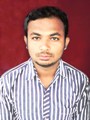 Aggregate Results- 65%, CPI- 7.25Passing Year–June 2012College– G.D. Rungta College of Engineering & Technology – BhilaiM.B.A. “MARKETING AND SYSTEM MANAGEMENT”Aggregate Results- 66.3%, CPI- 7.25Passing Year- june 2015College- Bhilai institute of technology bhilaiUniversity – Chhattisgarh Swami Vivekananda Technical University-Bhilai State-C.G.Email Id– dileshwar2@gmail.comMob No. 8085370624 / 0843-5757-843                       DILESHWAR KUMARCAREER OBJECTIVE:-“To utilize my dedication, perseverance and knowledge in my works and relations thereby ensuring Professional and Personal success”.EDUCATIONSUMMARY:-ACADEMIC EXPREIENCE:-EXTRA CURRICULUM ACTIVITIES:-Active member of college magazine.Cadet of Scout Guide for one years.STRENGTH: - Innovative and logical Thinking Skill. Good management and planning skill.HOBBIES: -    Listening Music, Playing Cricket & Volleyball.PERSONAL PROFILE: -Father’s Name 		:	Mr.  Pokhan lal 	Father’s Occupation	:	Govt. Teacher (H.M.)Mother’s Name 	:	Mrs. Shakuntala Occupation 		:	HousewifeAddress		:	H/no. 223 vill+post- jamgaon R, Teh- patan Durg (c.g.)Date of Birth 		:	20/06/1991Sex 			:	MaleMarital Status		:	UnmarriedNationality 		:	IndianReligion		:	HinduLanguage known’s	:	Hindi, EnglishDECLARATIONI hereby declare that the above-mentioned information is correct up to my knowledge and I bear the responsibility for correctness of the above -mentioned particulars.Place-                                                                                                                   		SignatureDate-	CourseBoardSchool /CollegeYear of PassingPercent%M.B.A.(Pursuing)C.S.V.T.UBhilai institute of technology Bhilai 201566.3%B.E.C.S.V.T.U.G.D. Rungta College of Engineering & Technology – Bhilai201265%12THCGBSE S.S.M.H.S. School jamgaon (R)200872.40%
10THCGBSES.S.M.H.S. School jamgaon (R)200680.33%MINOR PROJECT -     “McDonald  Management.”Description-  Mc-Donalds  is  the world’s largest  fast food restaurant . This restaurant provides hamburgers and pizza to customers. This restaurant is operated by either a franchisee  or the corporation  itself..MAJOR PROJECT-“ Tripple DES (MESSAGING SYSTEM USING TRIPLE DES FOR ENCRYPTION”.Description-.  Tripple DES MESSAGING SYSTEM USING TRIPLE DES FOR ENCRYPTIONTraining OrganizationTraining Area &  Content    Year CSPTCL Bhilai-3Power line carrier communicationjuly 2010 Appin information technology institute civic centre bhilai.Tripple DES June 2011